3. foglalkozásSápi MáriaTantárgyi integrációTermészettudomány, matematikaTantervi vonatkozásA növények felépítése.A környezet és az ember egészsége közötti kapcsolat.Kulcsszavakgyógynövény, drog, illóolajherba, főzet, lapbook, interjúTermészettudományos megismerési módszerek  megfigyelés 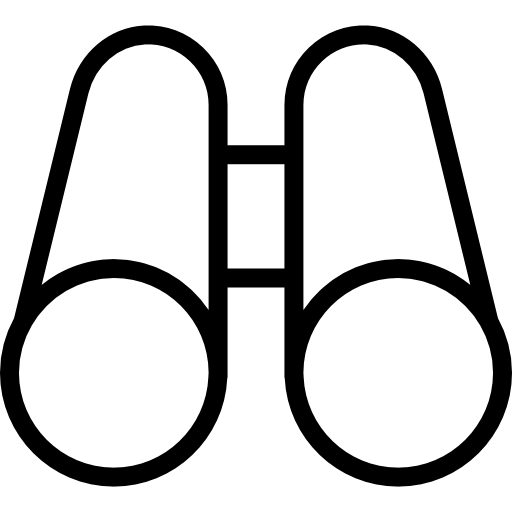   leírás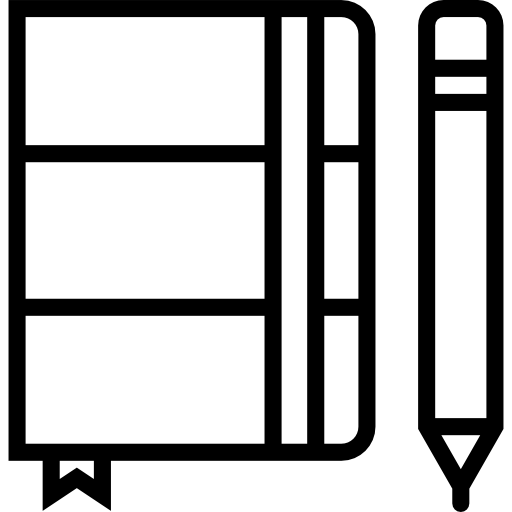   mérés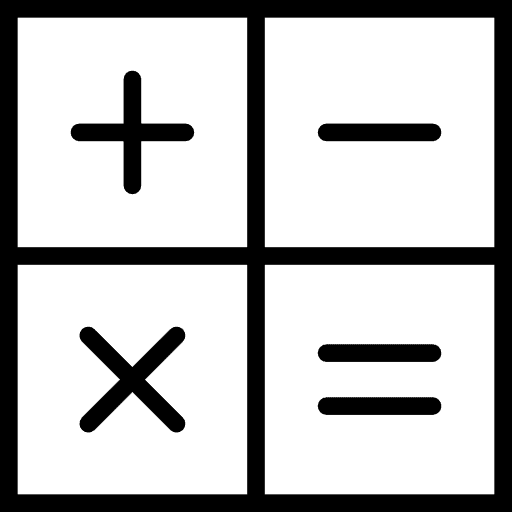 Mit készítsek elő?gyógynövénylisták a csoportoknak, mobiltelefonok növényhatározó applikáció, gyógynövénykönyvekgyűjtött vagy drogériából beszerzett gyógy- és fűszernövények friss és szárított formábankémcsövek, borszeszégő,digitális konyhai mérlegGyógyítanak-e a gyógynövények?3x45 perces foglalkozásMegismerkedünk hazánk, környezetünk legismertebb gyógynövényeivel és az emberi szervezetre gyakorolt hatásukkal: gyűjtünk a környezetünkből, vagy drogériák kínálatából válogatunk. Utána járunk a gyűjtés és tárolás szabályainak. El is készítjük és kóstoljuk a gyógyteákat. Kiderítjük, hogy a gazdag (nem túlzó) fűszerezéssel, hogyan őrizhetjük meg egészségünket. 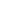 A gyógynövénygyűjtés összekapcsolható osztálykirándulással is, amennyiben tervezünk természetben is programot. A begyűjtött növényeknek vigyünk magunkkal papírdobozokat! A szárítás a szertárban, tanteremben megoldható.A foglalkozás második egysége önállóan is megvalósítható. Amennyiben nincs a környéken természetes gyűjtőhely, drogériából beszerezhetők a szárított növények.ÁTTEKINTŐ VÁZLAT1. Gyűjtögessünk	90 perc 1.1. Erdőn-mezőn	60 perc1.2. Erdő-mező kincsei	30 perc	2. Erdő szélén házikó	45 perc 2.1. Piri néni műhelyében	25 perc2.2. Csoportok bemutatói	15 perc2.3. Rímbe szedett gyógynövények	5 perc Összesen:	    3*45 percHelyi gyógynövényfajok összegyűjtése a nemzeti park oldaláról, helyi gyűjtőktől, illetve a tervezett helyszínen mobilalkalmazás segítségével.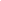 Pl. előzetes feladatok, mellékletek nyomtatása, házi feladat – gyűjtés, eszközök előkészítése és működésük ellenőrzése, friss fűszernövény beszerzéseMit akarunk elérni?Gyógynövényhatározó, mobil applikáció segítségével ismerjük fel és ismerjük meg környezetünk gyógyhatású növényeit.Feladatok leírása1. Gyűjtögessünk!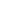 A 80-100 éve a vidéken élők saját gyűjtésű gyógynövényekkel kezelték családtagjaikat. A települések környezetében mindig éltek olyan emberek, akik behatóan ismerték a helyi növényfajok felhasználási lehetőségeit. A füvesasszonyok a maguk gyűjtötte és szárította gyógynövények keverékeit csekély fizetség (többnyire élelem) fejében a tüneteknek megfelelően a lakosok számára biztosították.Ebben a 90 percben mi is kipróbálhatjuk, milyen lehetett. A program megvalósításához az április hónap a legmegfelelőbb. Ilyenkor, még virágzás előtt szedik a legtöbb gyógynövény föld feletti hajtását (Ez a herba).Tevékenységekközös élményséta,közös játék:Google Lens / PlantNet alkalmazással,önálló ismeretszerzésMire van szükségünk ehhez a feladathoz?Post it szókártyák,mobiltelefonok internettel1.1. Erdőn-mezőn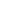 Közös séta során megismerkedünk a gyűjtés helyszínével: természeti adottságok, növények, állatok, emberi használat módja (kaszáló, legelő, fakitermelés, stb…) Figyeljük meg a növények felépítését közösen!Tanuljuk az alkalmazások használatát! Térjünk ki a gyógynövényekre is!Séta közben kérdezzük ki a gyerekeket, fogyasztanak-e gyógyteákat és ha igen, milyen céllal?Honnan szokták beszerezni őket?Ajánlott játékok séta közben:HangtérképKörbe ülünk vagy -állunk. Mindenki elcsendesedik, becsukja a szemét és öt hangot gyűjt a természetből. Ha ez megvan, azonosítsuk be mitől származnak. Ideális sétakezdő játék. Segít a koncentrálásban és elcsendesít.HernyóÁllítsuk sorba a gyerekeket arccal menetirányba! Az első a sorban lesz a hernyó feje. A többiek jobb kezükkel megfogják az előttük levő vállát. Szemüket becsukva követik a fejet, aki irányít: változtatja az irány és tempót. Ügyeljenek arra, hogy ne szakadjon el a hernyó.KincskeresőOsszuk a gyerekeket párokba! Minden párnak adjunk egy-egy kis gyűjtődobozt. A gyerekek álljanak egy körben a játékvezető köré, arccal a körből kifelé, a párok egymás kezét fogva. A játékvezető elmondja a következő instrukciókat: 1. Induljon el minden páros egyenesen előre, a körtől távolodva, és tegyen 15 lépést! 2. Forduljon el a páros jobb kéz felé, majd tegyenek együtt 5 lépést! 3. Forduljanak bal kéz felé, és tegyenek együtt 4 lépést! 4. Ott forduljanak a menetirányuk szerint háttal, majd tegyenek hátrafelé 3 tyúklépést! 5. Ahová érkeztek, keressetek 3 „kincset”, olyat, ami belefér a gyűjtődobozba, és károkozás nélkül begyűjthető! Kereshetnek olyat, ami mindkettőjüknek tetszik és olyanokat, ami csak az egyiküknek! A feladatot a gyerekek párosával oldják meg. Amikor visszatérnek a párok, beszéljük meg, ki mit talált!Baglyok és varjakEgy nagyobb, sima területen két csoportba osztjuk a gyerekeket. Az egyik csoport a varjaké, a másik a baglyoké lesz. Középre leteszünk egy hosszú spárgát, majd mindkét térfél utolsó harmad részére is, ami a ház lesz. A játékvezető egy-egy állítást mond, és ha ez igaz, a baglyok futnak át a másik oldalra és fognak kézen egy gyereket, ha az nem ér be a házba. Ettől kezdve ő is bagoly lesz. Ha az állítás hamis, akkor a varjak futnak át a másik térfélre és a baglyok menekülnek. Kiváló játék a séta során hallottak visszakérdezésére.Ki vagyok én?Post it! lapokra előre felírom a területen található fajok nevét. Koncentráljunk a növényekre! A séta során odafigyelek arra, hogy ezekről elegendő információt adjak. Felsorakoztatom a csoportot vonalba arccal felém. A hátukra ragasztok egy-egy szókártyát. Kikötöm, hogy nem fordulhatnak meg közben, és nem mondhatják meg egymásnak, melyik élőlény van rajtuk. Mindenkinek ki kell derítenie, milyen növény ő. Csak eldöntendő kérdéseket tehetnek fel, amire a többiek igennel/nemmel válaszolhatnak. Az élőlények kitalálása után kialakíthatjuk a csoportokat.A Google Lens applikáció ingyenesen letölthető és kényelmes. Lefotózva a növényt azonosítani tudja azt. Rövid leírások segítenek a felismerésben. A legnépszerűbb a használhatósága miatt.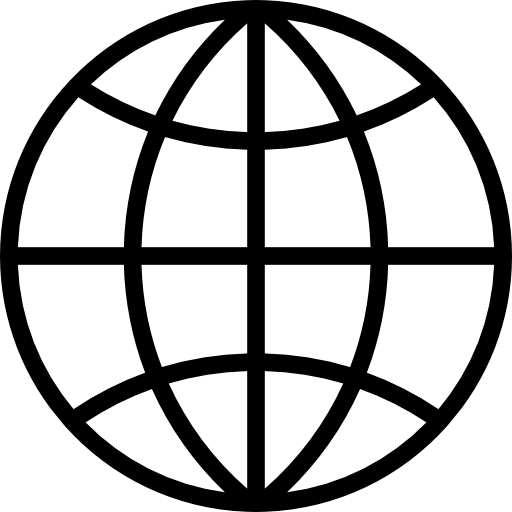 A csoportok a szóforgó szabályai szerint beszámolnak az adott feladatról, kérdésről.Vedd figyelembe!A területen előforduló mérgező növényfajokra nyomatékosan hívjuk fel a figyelmet!Ügyeljünk a kézmosásra a program végén! Vigyünk magunkkal pár flakon csapvizet és szappant erre a célra. A séta és a gyűjtés során olyan növényekhez is hozzáérhetünk, amelyek szembe, szájba kerülve kellemetlen reakciót válthatnak ki.VariációA séta az iskola közelében található természetes területeken kiválóan megvalósítható. Éppen ezért a konkrét fajokat mindig a pedagógus állítja össze a terület ismeretében. Ehhez segítséget a nemzeti parkok honlapjáról, amatőr természetjáróktól, helyi elhivatott természetvédőktől kaphatunk.Az adott feladat esetleges bemutatása: pl. csoportmunka helyett pármunka.Tevékenységekcsoportalakításcsoportmunka, növényhatározásMire van szükségünk ehhez a feladathoz?gyógynövénylista minden csoportnaktelefonokmellékletek1.2. Gyógynövénygyűjtés1.2. Erdő-mező kincsei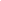 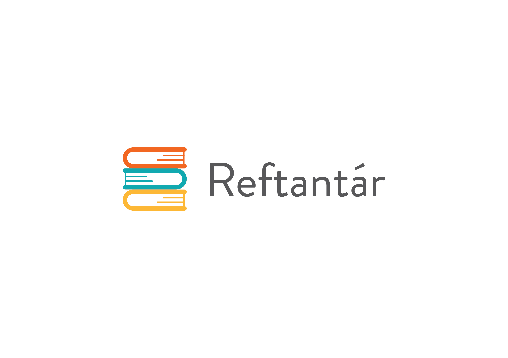 Csoportokban dolgoznak a gyerekek. A csoportok kialakításánál felhasználhatjuk az előző játék fajait. Kérjük meg őket, hogy alkossanak csoportokat különböző szempontok alapján. Feladat: A papírlapokon találtok egy listát az itt található gyógyhatású növényekből.Gyűjtsetek belőlük leveleket, virágokat, hajtásokat! Tartsátok be a szedés szabályait! Ezeket közösen beszéljük át a gyerekekkel! (1.2. melléklet).A különböző növények begyűjtött részeit rakjátok sorba, írjátok fel a nevüket!Mutassátok be társaitoknak röviden!Mit akarunk elérni?Rendszerezzük a kirándulás során megszerzett ismereteket.Megismerjük a gyógynövények szárításának módját.Kiderítjük, mit tudnak a fűszernövények.Teákat készítünk és kóstolunk.2. Erdő szélén házikó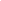 A gyógyítással foglalkozó emberek féltve őrzött tudása szülőről gyermekre szállt a rég időkben. Hosszú évek alatt tanulta ki a következő generáció a szakmai fogásokat. A lakhelyük a szárított növényeknek, érdekes formájú edényeknek köszönhetően titokzatos világ volt a kívülállóknak. Az ifjú tanoncok bőrébe bújva ismerkedünk ezzel a rejtélyes világgal.TevékenységekCsoportmunka,önálló ismeretszerzés, ismeretek rendszerezéseMire van szükségünk ehhez a feladathoz?íróeszközök, rajzeszközök, papír, műszaki karton,ragasztó, ollóTablet, PC internettel/telefonvízforraló, kancsók, műanyag poharak a kóstoláshozdigitális konyhai mérlegborszeszégő3 db száraz kémcsőkémcsőfogógyufaFriss, 1 napos és teljesen száraz levelek (Mérhető mennyiség legyen!) egy adott fűszernövényről (bazsalikom, menta, stb.).mellékletek2.1. Csoportok feladatai2.1.1. Riporterek - gyógynövényfeldolgozás2.1.2. Gyógyteák készítése2.1.3. Kutatók táblázata 2.1. Piri néni műhelyében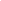 A terepi munka során kialakított csoportokban dolgozunk tovább. VariációHa önálló egységként használjuk ezt a foglalkozást, akkor egy, már ismert módszerrel alakítsunk ki csoportokat!Alakítsatok csoportokat!Alakítsátok ki és foglaljátok el munkaállomásaitokat! Vegyétek magatokhoz a megfelelő eszközöket! (Az „anyagbeszerző” csoporttag feladata! Így nincs tolongás nagy létszám esetén sem.)Csoportok feladataiOlvassátok el gondosan a feladatokat! A feladatok megoldására javasolt időkeret: 20 percRiporterekKészítsetek riportot Piri nénével, településünk füvesasszonyával a mindennapi feladatairól!Ehhez használjátok a mellékelt leírást a gyógynövények feldolgozásáról, tárolásáról! (2.1.1. melléklet)LapozókKészítsetek ismertetőt Piri néne kedvenc „füveiből”!Ehhez használjátok a helyi gyógynövények listáját!Lapbook formájában mutassátok be a fajokat! Emeljétek ki, ti miről ismernétek fel és mire használnátok!Helyi gyógynövényfajok összegyűjtése a nemzeti park oldaláról, helyi gyűjtőktől, illetve a tervezett helyszínen mobilalkalmazás segítségévelSava-borsaÍrjátok össze a manapság divatos fűszerek neveit! (Legalább öt fűszert keressetek!)Az internet segítségével gyűjtsétek ki, milyen szervünkre, életműködésünkre hatnak pozitívan! Készítsetek táblázatot a kikutatott információkból!Keressetek egy-egy ételreceptet, amiben használjuk ezeket a fűszereket! Helyezzétek el ezeket az informatika órán használt tárhelyen egy mappában, vagy Google Drive felületen!TeaházNézzetek utána, hogyan kell szakszerűen gyógyteát főzni! (2.1.2. melléklet)Használjátok az eszközeiteket és készítsetek kóstolót a tálcán levő gyógynövényekből! 1 liter vízből készüljenek!A leírásnak megfelelő adagokat mérjetek ki a szárított növényekből!Legyetek figyelmesek a forró víz használatával!Hogyan és mivel érdemes ízesíteni ezeket a teákat! Járjatok utána a neten!A bemutató során kínáljátok meg osztálytársaitokat az elkészült gyógyteákkal!KutatókHárom sorszámozott papírtálcán egy fűszernövény leveleit találjátok. Végezzetek érzékszervi vizsgálatot!Mérjétek meg az egyes fűszernövények kikészített leveleinek tömegét! Jegyezzétek le! VAGYMérjetek ki 2 g fűszert mindhárom tálcáról!Vizsgáljátok a levelek víztartalmát! Tegyetek 2-3 db levelet 1-1 kémcsőbe és melegítsétek óvatosan!Mit figyeltek meg? Megfigyeléseiteket írjátok le a táblázatba! (2.1.3. melléklet)Vedd figyelembe!A vízforraló és a forró víz balesetveszélyes! Ez a csoport olyan helyen dolgozzon, ahol nincs „átmenő forgalom” és a konnektor is a közelben van!Olyan gyógynövényeket válasszunk a teakészítéshez, amelyeknek jobb ízű teája van! (Kamilla, cickafark, csipkebogyó, hársfavirág, körömvirág, stb…. A csalán nagyon hatásos, de nem jó az íze, de azért megpróbálhatjuk.)A mérések előkészítéséhez cserepes vagy kerti fűszernövényről szedjünk és szárítsunk le leveleket! Az órára vigyük be a friss, a teljesen kiszárított és az előző napokban leszedett leveleket az összehasonlításhoz. Ha a választott fűszernövény levelei nagyon eltérő méretűek, akkor célszerű azt megadnunk, mekkora mennyiséget mérjenek ki belőle. (1-5g)A B csoport feladataihoz készítsünk rövid listát az iskolánk környezetében megtalálható gyógynövényfajokról! Ezek lesznek Piri néni kedvencei. Ehhez akár a település honlapjáról, a helyileg illetékes nemzeti parktól, amatőr helyi természetjáróktól kaphatunk támpontokat. De magunk is összeállíthatjuk a Google Lens alkalmazással a területen tett séta során.A fűszernövényekről fontos tudni, mindnek van gyógyhatása. A bemutató után feltétlen térjünk ki erre egy szóra.VariációA gyógyteák készülhetnek saját gyűjtésű növényekből, ha azokat gondosan tároltuk, vagy saját kertben termesztett növények részeiből, de csomagolt gyógyteákkal is dolgozhatunk. Utóbbi esetben ömlesztett csomagolást válasszunk, így a mérés gyakorlására itt is lehetőség nyílik.  TevékenységekcsoportbemutatókMire van szükségünk ehhez a feladathoz?elkészült produktumok2.2. Csoportok bemutatói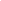 A csoportok bemutatják egymásnak feladataikat. Előadják, elmagyarázzák, mi re jutottak vizsgálódásaik során.TevékenységekvershallgatásMire van szükségünk ehhez a feladathoz?2.3. Rímbe szedett gyógynövények2.3. Rímbe szedett gyógynövények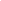 A foglalkozás végén olvassunk fel a gyerekeknek egy-egy gyógynövényes verset! Válogassunk közülük kedvünk szerint! (2.3. melléklet)Felhasznált és ajánlott forrásokPlantNet növényhatározó, Google Play: https://play.google.com/store/apps/details?id=org.plantnetGoog Lens határozó applikáció, Google Play: https://play.google.com/store/apps/details?id=com.google.ar.lens&hl=hu&gl=USJátékgyűjtemény, Erdei Iskola egyesület: https://erdiskegy.hu/index.php?option=com_content&view=article&id=94&Itemid=309&lang=huErdőélmény, Victor András-Saly Erika: https://nicoland.hu/mkne/wp-content/uploads/2021/02/full_veg1_compressed.pdfBálint gazda: Milyen gyógynövényeket gyűjthetek kirándulásaimon?, balintgagzda.hu: https://balintgazda.hu/aktualis-kert/szeptember/milyen-gyogynovenyeket-gyujthetek-kirandulasaimon.htmlGyógynövények gyűjtése és feldolgozása, kozfoglalkoztatas.kormany.hu : https://cutt.ly/YzS0WwPGyógynövény kiskokos, Egészségtér.hu: https://egeszsegter.hu/cikk/1383/gyogynoveny-kisokosDénes Andrea: Hogy volt régen? Erdőkostoló blog: http://erdokostolo.blogspot.com/p/vadnovenyek-konyhaban.htmlA gyógynövényes orvoslás története, mentalfitnessguru.hu: http://mentalfitnessguru.hu/category-3/td_d_slug_32/Ilkó Krisztina: Gyógynövények leírása, gportal.hu: http://www.gyogynovenyek.gportal.hu/gindex.php?pg=298121Nagy Z. Róbert: Ehető gyomnövények, Kertlap: https://kertlap.hu/eheto_vadnovenyek/Kuslits Szonja, Fűszerek gyógyhatása, Magyar Nemzet:https://magyarnemzet.hu/archivum/tudomany-es-technika/a-tiz-leghasznosabb-gyogyhatasu-fuszer-a-konyhaban-4041593/ Dr Vetter János: Gyógyító fűszerek, Orvos lexikon: https://orvosilexikon.hu/cikkek/gyogyito-fuszerekA gyógytea készítés szabályai, benu.hu: https://benu.hu/cikk/a-gyogytea-keszites-szabalyai/Füvesasszonyok, kenőemberek, Novobátczky Sándor: https://youtu.be/amCIPQB-30kGyógynövények, Arcanum: https://cutt.ly/BxE5NPaFelhasznált és ajánlott forrásokPlantNet növényhatározó, Google Play: https://play.google.com/store/apps/details?id=org.plantnetGoog Lens határozó applikáció, Google Play: https://play.google.com/store/apps/details?id=com.google.ar.lens&hl=hu&gl=USJátékgyűjtemény, Erdei Iskola egyesület: https://erdiskegy.hu/index.php?option=com_content&view=article&id=94&Itemid=309&lang=huErdőélmény, Victor András-Saly Erika: https://nicoland.hu/mkne/wp-content/uploads/2021/02/full_veg1_compressed.pdfBálint gazda: Milyen gyógynövényeket gyűjthetek kirándulásaimon?, balintgagzda.hu: https://balintgazda.hu/aktualis-kert/szeptember/milyen-gyogynovenyeket-gyujthetek-kirandulasaimon.htmlGyógynövények gyűjtése és feldolgozása, kozfoglalkoztatas.kormany.hu : https://cutt.ly/YzS0WwPGyógynövény kiskokos, Egészségtér.hu: https://egeszsegter.hu/cikk/1383/gyogynoveny-kisokosDénes Andrea: Hogy volt régen? Erdőkostoló blog: http://erdokostolo.blogspot.com/p/vadnovenyek-konyhaban.htmlA gyógynövényes orvoslás története, mentalfitnessguru.hu: http://mentalfitnessguru.hu/category-3/td_d_slug_32/Ilkó Krisztina: Gyógynövények leírása, gportal.hu: http://www.gyogynovenyek.gportal.hu/gindex.php?pg=298121Nagy Z. Róbert: Ehető gyomnövények, Kertlap: https://kertlap.hu/eheto_vadnovenyek/Kuslits Szonja, Fűszerek gyógyhatása, Magyar Nemzet:https://magyarnemzet.hu/archivum/tudomany-es-technika/a-tiz-leghasznosabb-gyogyhatasu-fuszer-a-konyhaban-4041593/ Dr Vetter János: Gyógyító fűszerek, Orvos lexikon: https://orvosilexikon.hu/cikkek/gyogyito-fuszerekA gyógytea készítés szabályai, benu.hu: https://benu.hu/cikk/a-gyogytea-keszites-szabalyai/Füvesasszonyok, kenőemberek, Novobátczky Sándor: https://youtu.be/amCIPQB-30kGyógynövények, Arcanum: https://cutt.ly/BxE5NPa